Фетр в ознакомлении детей дошкольного возраста с декоративно-прикладными росписями	Автор: Невгодовская Людмила АнатольевнаОрганизация: МБДОУ ДСКВ № 21 «Елочка»Населенный пункт: Краснодарский край  Брюховецкий  район ст.БатуринскаяВ настоящее время актуальной является проблема сохранения культурной и исторической самобытности России, национальных традиций, незыблемых нравственных ценностей народа. Среди молодежи становится естественным подражание образцам западной культуры, в связи с этим особенно остро встаёт вопрос о проблеме приобщения их к истокам народного творчества, о популяризации народных традиций среди подрастающего поколения.Детям дошкольного возраста при создании работ с элементами декоративной росписи не хватает уверенности в себе, воображения, самостоятельности. Именно поэтому, я решила ввести в работу с детьми нетрадиционную методику-рисование фетром. Она очень привлекательна для детей, так как открывает большие возможности выражения собственных фантазий, желаний. Важную роль в развитии ребёнка играет развивающая среда. Поэтому при организации предметно - развивающей среды учитывала, чтобы содержание носило развивающий характер, и было направлено на развитие творчества каждого ребёнка в соответствии с его индивидуальными и  возрастными особенностями. Мы живем там, где нет возможности увидеть непосредственный технологический процесс изготовления художественной посуды, предметов быта и игрушек. У ребят нет возможности соприкоснуться с декоративно-прикладным искусством: подержать в руках изделия с городецкой росписью, дымковскую игрушку, предметы с гжельской росписью, поэтому  поставила  перед собой цель: подарить детям радость творчества, познакомить с историей народного творчества, ознакомить с образной стилизацией растительного и геометрического орнамента.                                                                                                     Направление работы заключается в создании условий, содействующих творческому развитию дошкольников за счёт максимального обогащения их личного опыта в  процессе  организации  непосредственной образовательной деятельности по народному декоративно-прикладному искусству с использованием нетрадиционных техник рисования фетром, что дает большой толчок к развитию детского интеллекта, подталкивает их к творческой активности и учит  нестандартно мыслить.ЦЕЛЬ: Формировать знания и умения в декоративном рисовании на основе того или иного вида народного искусства.ЗАДАЧИ:Расширять представления детей о декоративно-прикладном искусстве, народных промыслах («хохлома», «городец», «гжель», «дымковская игрушка» и др.)Учить составлять самостоятельно узор по мотивам народных росписей и керамических изделий, передавая их колорит; понимать специфику народного и декоративно-прикладного искусства (на основе ознакомления с принципами построения орнамента, знаний основных элементов различных росписей).Учить украшать узором различные формы поверхности, предметы. Формировать потребность в использовании элементов декоративно-прикладного искусства в свободном рисовании, украшении предметов.Развивать  умение при составлении декоративной композиции на основе того или иного вида народного искусства использовать характерные для него элементы узора и цветовую гамму.Развивать художественное восприятие произведений изобразительного и декоративно-прикладного искусства, учить эмоционально откликаться на воздействие художественного образа. Повышать эмоционально-эстетическую и общую культуру личности.Развивать художественно-творческие способности детей.Воспитывать уважение к предметам народного творчества, к русскому национальному искусству и искусству других народов.Актуальность методической разработки состоит в том, что произведения народного прикладного искусства играют важную роль в художественном развитии детей дошкольного возраста: в развитии их воображения, фантазии, в формировании художественного вкуса. Методическая разработка помогает приобщать детей  к народной культуре, формировать эмоционально-ценностное отношение к окружающему миру, создать  условия  для творческого саморазвития личности ребенка.Значимость методической разработки: Целенаправленная, систематическая и планомерная работа по приобщению детей 5-7лет к декоративно-прикладному искусству через рисование фетром способствует  получению углубленных знаний о народных промыслах, развитию художественного вкуса, умению видеть красивое вокруг себя, умению выражать свои впечатления. Новизна методической разработки заключается в разработке и внедрении в  непосредственную организованную образовательную деятельность по декоративно-прикладному искусству и в свободной игровой деятельности нетрадиционной техники рисования фетром, развивающую у дошкольников творческие способности.Методика  работыВ своей работе использую следующий метод организации обучения декоративно-прикладному искусству –рисование фетром.  Декоративное рисование фетром, также как и рисование по мотивам декоративно-прикладной росписи вводится со средней группы. Детям этого возраста доступно выполнение узоров из таких простых элементов, как мазки, точки, прямые линии, кольца, круги. Эти элементы ярко представлены в росписи дымковской игрушки. В средней группе не стоит задача глубокого ознакомления дошкольников с каким-то видом искусства. В этом возрастном периоде главный смысл заключается в ознакомлении с самими предметами искусства. Со среднего возраста в декоративном рисовании важно формировать чувство формы. Для этого надо обращать внимание дошкольников на характерные особенности каждой из форм и соответственное расположение элементов. Педагог должен отметить  выразительность узора, соответствие композиции. Поскольку в средней группе дети впервые осваивают все элементы узора и простейшие композиции, то образец, предлагаемый для прямого следования, применяется всякий раз при освоении новой композиции, или нового элемента. В процессе исполнительской части деятельности на первых занятиях широко применяется индивидуальный показ. В следующих возрастных группах (старшей, подготовительной) идет дальнейшая работа по освоению детьми декоративной художественной деятельности. Происходит более глубокое ознакомление с народным декоративным искусством. Методическая разработка состоит из образца-аппликации узора, изготовленного из цветной бумаги и такого же образца, но из фетра. Дошкольники могут не бояться того, что  узор выполнен неправильно, можно тренироваться несколько раз, пока не получится. Затем можно пробовать делать узор без образца.  Фетр может служить лекалом, части узора можно обводить карандашом и закрашивать красками, можно вырезать из цветной бумаги и  тоже делать аппликацию. Так получается три одинаковых узора—из цветной бумаги, фетра и рисунок.Применение  данной  методической  разработки возможно в условиях работы с детьми дошкольного возраста в детском саду воспитателями в непосредственной  образовательной  деятельности, свободной игровой деятельности в форме индивидуальных, подгрупповых взаимодействий  педагога с воспитанниками. Библиографический списокКомарова Т.С. Занятия по изобразительной деятельности  в подготовительной к школе группе детского сада. Конспекты занятий: «Мозаика – Синтез»; Москва, 2011.Комарова Т.С. Занятия по изобразительной деятельности  в старшей группе детского сада. Конспекты занятий: «Мозаика – Синтез»; Москва, 2011.  Комарова Т.С. Занятия по изобразительной деятельности  в средней группе детского сада. Конспекты занятий: «Мозаика – Синтез»; Москва, 2011.  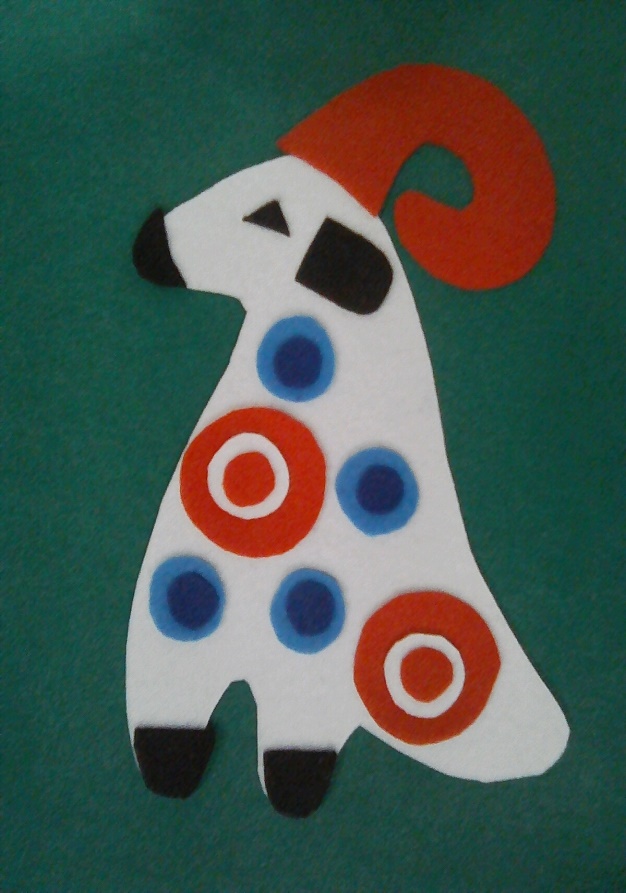 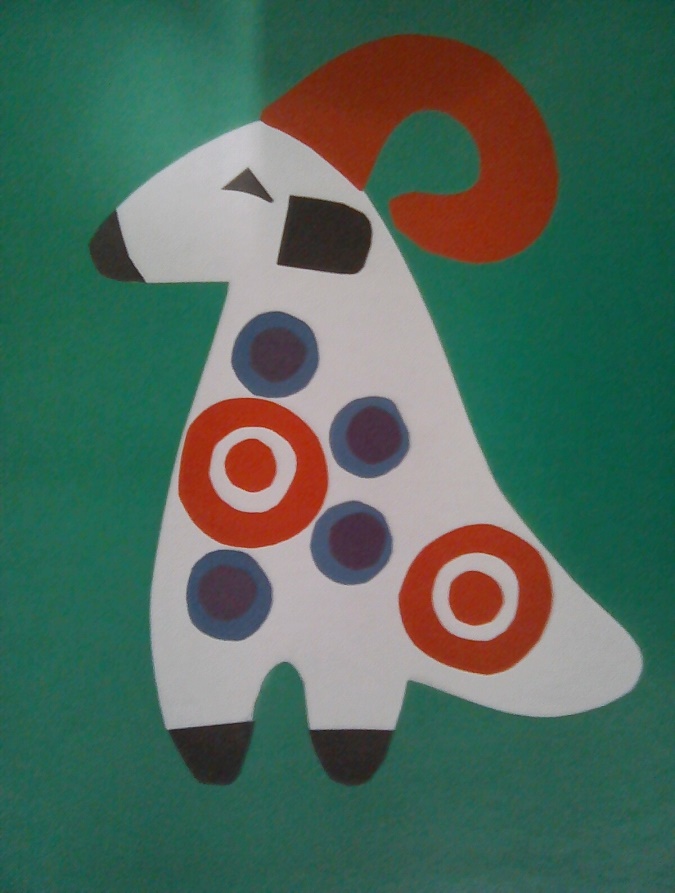 фетр	                    образец-аппликация